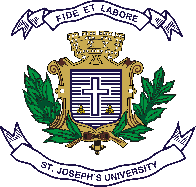 ST JOSEPH’S UNIVERSITY, BENGALURU -27M.S.W– II SEMESTER SEMESTER EXAMINATION: APRIL 2024(Examination conducted in May/ June 2024)SW8323: SOCIAL JUSTICE, HUMAN RIGHTS AND EMPOWERMENT(For current batch students only)Time: 2 Hours									Max Marks: 50 This paper contains TWO printed pages and THREE partsPART - AAnswer any FIVE of the following			 	              	   5X2=10What is a) Social Justice b) Distributive Justice?What is Sexual Harassment?Mention principles of Social Justice. Mention four components of Right to Education, 2009 Act? What is Domestic Violence? When did the Prevention of Domestic Violence Act come into effect? What is PIL? Who can file a PIL?Mention any 3 Directive Principles of State PolicyPART - BAnswer any FOUR of the following				  	        4	X5=20What is Judicial Activism? What are its benefits? What are the fundamental duties of citizens as per the Constitution of India?What are the obligatory responsibilities of the government in prevention and practice of untouchability? Discuss the role of Human Rights commission in protection of child rightsBriefly discuss any one landmark judgement on Human Rights and Public Litigation. PART - CAnswer any TWO of the following			  	 	  	  2X10=2013. Discuss the incident after which the Sexual Harassment of Women at Workplace Act , 2013,  India was constituted . 14. Explain the role of Human Rights Organisations and Social Work Practitioners in promoting human rights and Social Justice.15. Discuss any two incidents of human rights violation in contemporary India and analyse the role of social workers. 